Kindergarten „Wilde Wiese“ Hundham Rezept des Monats 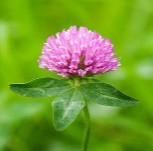 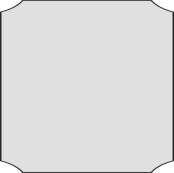 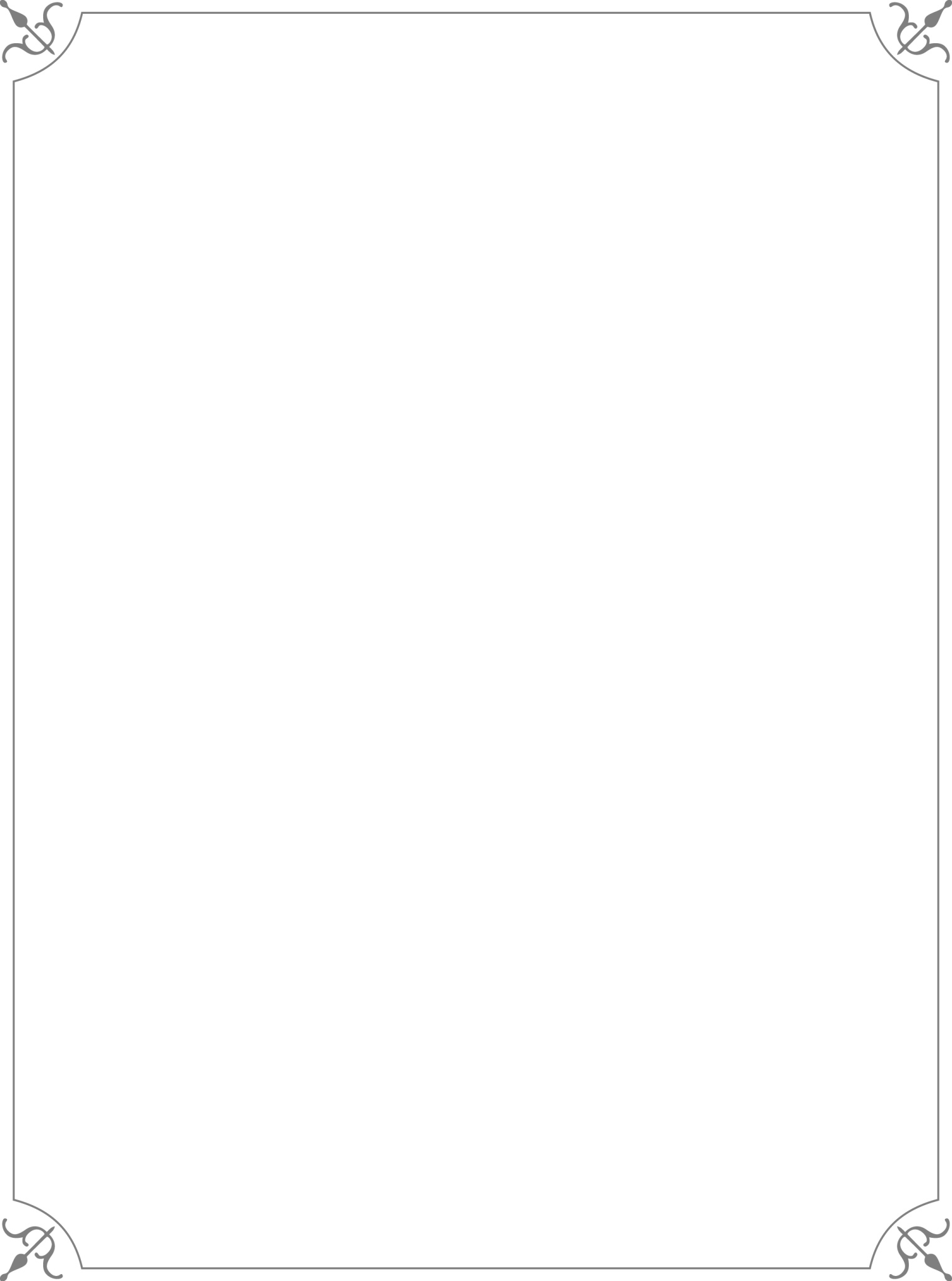 NußauflaufViel Spaß beim Zubereiten wünscht Margarete Stögerstaatl. gepr. hauswirtschaftliche BetriebsleiterinMengeZutatenZubereitung250 g250 g6180 g250 g100 gButterKuvertüre dunkelEierZuckerNüsse gemahlenMehlButter und Kuvertüre in einem Topf schmelzen lassen. Etwas abkühlen.Eier und Zucker schaumig schlagen. Dann den Schokobutter dazugeben. Mandeln und Mehl unterrühren.Eine Auflaufform mit Fett auspinseln und den Teig hinein geben. bei 180°C 15 Minuten backen.TIPP: mit Vanillesoße oder Weinschaumsoße servieren.